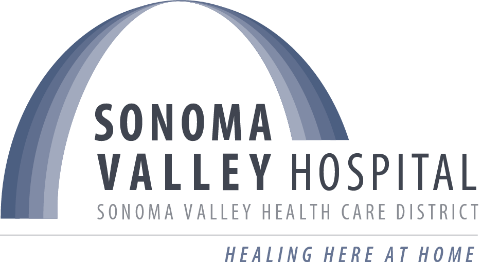 Sonoma Valley Health Care DistrictBOARD OF DIRECTORS AGENDATuesday, march 19, 2024Closed Session 3:30 p.m.Sonoma Valley Health Care DistrictBOARD OF DIRECTORS AGENDATuesday, march 19, 2024Closed Session 3:30 p.m.Sonoma Valley Health Care DistrictBOARD OF DIRECTORS AGENDATuesday, march 19, 2024Closed Session 3:30 p.m.Sonoma Valley Health Care DistrictBOARD OF DIRECTORS AGENDATuesday, march 19, 2024Closed Session 3:30 p.m.To Be Held in Person atSonoma Valley Hospital, 347 Andrieux StreetAdministrative Conference RoomSonoma, CA 95476and Via Zoom Videoconference To participate via Zoom videoconferencinguse the link below: https://sonomavalleyhospital-org.zoom.us/j/92019484863

Meeting ID: 920 1948 4863

One tap mobile
+12133388477,,92019484863# 
+16692192599,,92019484863# To Be Held in Person atSonoma Valley Hospital, 347 Andrieux StreetAdministrative Conference RoomSonoma, CA 95476and Via Zoom Videoconference To participate via Zoom videoconferencinguse the link below: https://sonomavalleyhospital-org.zoom.us/j/92019484863

Meeting ID: 920 1948 4863

One tap mobile
+12133388477,,92019484863# 
+16692192599,,92019484863# To Be Held in Person atSonoma Valley Hospital, 347 Andrieux StreetAdministrative Conference RoomSonoma, CA 95476and Via Zoom Videoconference To participate via Zoom videoconferencinguse the link below: https://sonomavalleyhospital-org.zoom.us/j/92019484863

Meeting ID: 920 1948 4863

One tap mobile
+12133388477,,92019484863# 
+16692192599,,92019484863# To Be Held in Person atSonoma Valley Hospital, 347 Andrieux StreetAdministrative Conference RoomSonoma, CA 95476and Via Zoom Videoconference To participate via Zoom videoconferencinguse the link below: https://sonomavalleyhospital-org.zoom.us/j/92019484863

Meeting ID: 920 1948 4863

One tap mobile
+12133388477,,92019484863# 
+16692192599,,92019484863# In compliance with the Americans Disabilities Act, if you require special accommodations to participate in a District meeting, please contact Board Clerk, Whitney Reese at wreese@sonomavalleyhospital.org  at least 48 hours prior to the meeting.In compliance with the Americans Disabilities Act, if you require special accommodations to participate in a District meeting, please contact Board Clerk, Whitney Reese at wreese@sonomavalleyhospital.org  at least 48 hours prior to the meeting.RECOMMENDATIONRECOMMENDATIONAGENDA ITEMAGENDA ITEMMISSION STATEMENTThe mission of SVHCD is to maintain, improve, and restore the health of everyone in our community.MISSION STATEMENTThe mission of SVHCD is to maintain, improve, and restore the health of everyone in our community.1.	CALL TO ORDER1.	CALL TO ORDERBjorndal2.	CLOSED SESSIONCalif. Government Code §54956.9: Conference with Legal Council – Anticipated Litigation 2.	CLOSED SESSIONCalif. Government Code §54956.9: Conference with Legal Council – Anticipated Litigation Bjorndal3.	ADJOURN3.	ADJOURNBjorndal